Профилактика бешенства!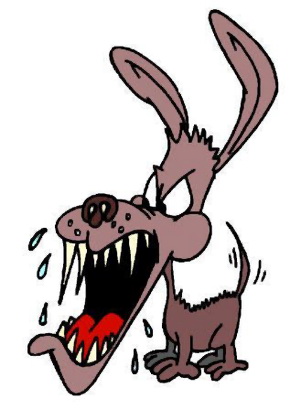 Ликвидация бешенства среди собакБешенство предотвратимо с помощью вакцин. Самой эффективной по стоимости стратегией по профилактике бешенства среди людей является ликвидация бешенства среди собак с помощью вакцинации. Благодаря вакцинации животных (в основном, собак) число случаев бешенства среди людей (и животных) в целом ряде стран уменьшилось, в частности в Латинской Америке. Однако рост числа случаев смерти людей от бешенства в некоторых частях Африки, Азии и Латинской Америки в последнее время свидетельствует о том, что бешенство вновь становится серьезной проблемой общественного здравоохранения.Предотвращение бешенства среди людей путем борьбы с бешенством среди домашних собак является реальной целью для значительных территорий Африки и Азии и оправдано с финансовой точки зрения, так как позволяет сберегать средства, выделяемые на постэкспозиционную профилактику людей.Профилактическая иммунизация людейСуществуют также безопасные и эффективные вакцины для использования среди людей. Предэкспозиционная иммунизация рекомендуется для людей, совершающих поездки в районы высокого риска в странах, страдающих от бешенства, и для людей, занимающихся некоторыми видами деятельности высокого риска, таких как лаборанты, работающие с живыми вирусами бешенства и другими лиссавирусами, ветеринары и люди, работающие с животными в районах, страдающих от бешенства. В связи с тем, что дети подвергаются особому риску, может быть предусмотрена иммунизация детей, живущих в районах высокого риска или посещающих их.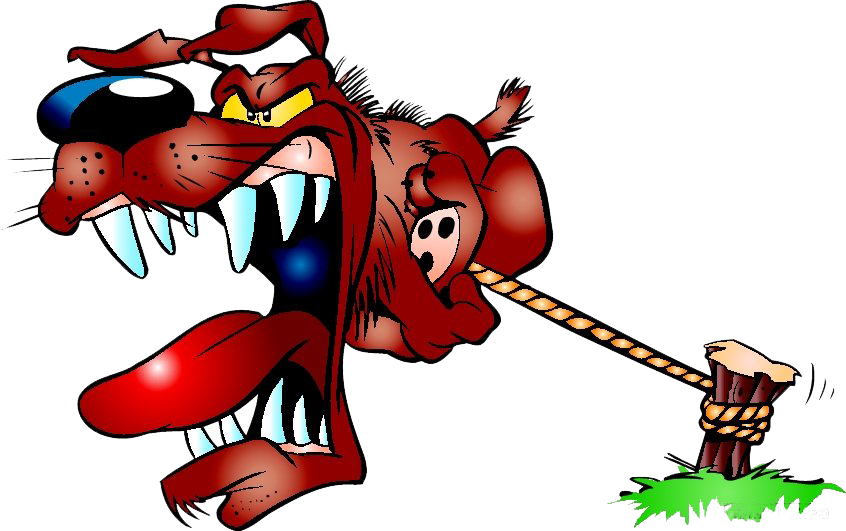 Для профилактики бешенства рану обрабатывают в первые часы после укуса следующим образом: промывают большим количеством теплой воды с мылом, применяют окисляющие антисептики (3%-ный раствор перекиси водорода), прижигают нитратом серебра, дымящей азотной кислотой, настойкой йода или термокаутером, вводят антирабическую вакцину или иммунноглбулин непосредственно в рану или в соседние нижележащие ткани. Если больное или подозрительное по заболеванию бешенством животное исчезло или убито, пострадавших срочно направляют в ближайший антирабический центр, не ожидая результатов лабораторного исследования, даже если животное было поймано.Центр антирабической помощи:г. Благовещенскулица Воронкова 26и.о.заведующего:Котовщиков Ю. М.телефон: 23-83-44